MWF-XIX. EUROPEAN MAJORETTE SPORT CHAMPIONSHIPLIBEREC-CZ/04.07. – 07.07.2024.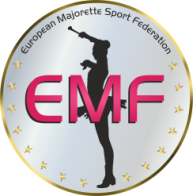 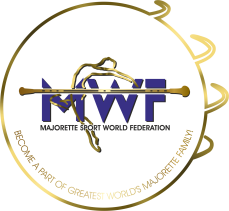 	LIST OF COMPETITORS	Deadline:25.05.2024.E-mail :mwf.majorettes1@gmail.comjudicalcommitee.mwf1@gmail.comNAME AND DATE OF BIRTH/EVERY CATEGORY:Date:___________________________                                                                           Signature:                                                                                                                                                                                                                                               __________________________                                                                                                                  __________________________                                                                                                             President and coach:COUNTRY:TOWN:TEAM:NUMBER of COMPETITORS:CADETS /number/:JUNIORS /number/:SENIORS/number/:CONTACT PERSON:M0B:E-MAIL:NUMBERCADETS/JUNIORS/SENIORS         FULL NAME OF COMPETITORS      DATE OF BIRTH:Example 1.CADETSSARA  TOTH2.1.2014.CATEGORY: /SOLO BATON../etcNAME:DATE OF BIRTH:Example:BAT/CAD/TRIOEMA MALECKAJANA KIM ELENA  TOTH5.2.20147.6.2013.1.8.2013.